Word 2010 Ekle Sekmesi (Şekiller-Çizim Araçları Biçim Sekmesi) Şekli Düzenle - Noktaları DüzenleŞekil StilleriŞekil DolgusuŞekil AnahattıŞekil EfektleriWord Art StilleriHazır WordArt StiliMetin dolgusu kırmızı, metin anahat rengi siyah, metin anahat kalınlığı 1 1/2 nkMetin efektleri; perspektif gölge, yarı yansıma yansıması, turuncu parlama, yumuşak daire eğim, 3-b döndürme perspektif,  dönüştür abc dönüş düğmeMetin YönüMetni Hizala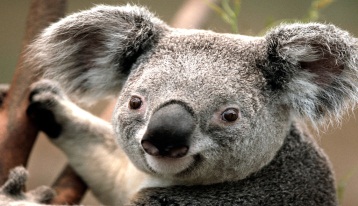 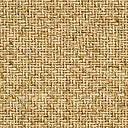 